DEPARTMENT OF AGRICULTURE, ENVIRONMENT AND RURAL AFFAIRSEquality and Human RightsScreening TemplateAugust 2019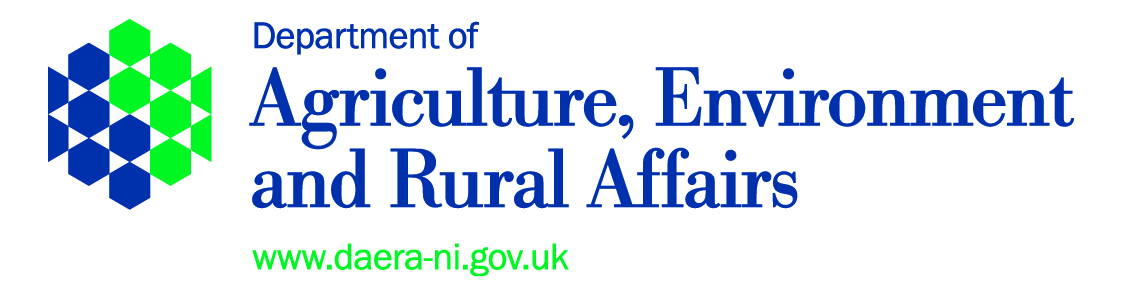 DAERA Equality and Human Rights Screening TemplateDAERA has a statutory duty to screen. This includes our strategies and plans, policies, legislative developments; and new ways of working such as – the introduction, change or end of an existing service, grant funding arrangement or facility. This screening template is designed to help business areas consider the likely equality and human rights impacts of their proposed decisions on different groups of customers, service users, staff and visitors.Before carrying out an equality screening exercise it is important that you have received the necessary training and know the current effective guidance first (see HPRM (Trim) link below for Guidance Document). To find out about the training needed, contact - equalitydiversitypublicappointments@daera-ni.gov.uk.  All screening exercises must be supported by evidence and Quality Assured by Equality Unit prior to being cleared at Grade 3 level.The accompanying Screening Guidance note provides straightforward advice on how to carry out equality screening exercises.  Detailed information about the Section 75 equality duties and what they mean in practice is available on the Equality Commission’s website.  Please note: Only plain English should be used in all sections of this document. The screening template has 4 sections to complete. These are:Section A - asks you to provide details about the policy / decision that is being screened.Section B - has 4 key questions that require you to outline the likely impacts on equality groups, and all supporting evidence. Section C - has 4 key questions in relation to obligations under the Disability Discrimination Order and the Human Rights Act.  Section D - is the formal record of the screening decision. Section ADetails about the policy / decision to be screened – In plain EnglishSection BAvailable evidence What evidence or information (both qualitative and quantitative) have you gathered to inform this policy?  Set out all evidence below along with details of the different groups you have met and or consulted with to help inform your screening assessment.What is the likely impact on equality of opportunity for those affected by this policy, for each of the Section 75 equality categories?  What is the level of impact?  Are there opportunities to better promote equality of opportunity for people within the Section 75 equalities categories? To what extent is the policy likely to impact on good relations between people of different religious belief, political opinion or racial group? What is the level of impact?  Think People!Are there opportunities to better promote good relations between people of different religious belief, political opinion or racial group?  Think People!Section CDAERA also has legislative obligations to meet under the Disability Discrimination Order and Human Rights Act Questions 5 -9 relate to these two areas.Consideration of Disability Duties
5.	Does this proposed policy or decision provide an opportunity for DAERA to better promote positive attitudes towards disabled people? 6.	Does this proposed policy or decision provide an opportunity to actively increase the participation by disabled people in public life? Consideration of Human Rights 7.	The Human Rights Act (HRA) 1998 brings the European Convention on Human Rights (ECHR) into  law and it applies in .  Indicate below (place an X in the appropriate box) any potential adverse impacts that the policy or decision may have in relation to human rights issues.	See Annex A for brief synopsis on each of the Human Rights Articles & ProtocolsConsideration of Human Rights (cont)

Monitoring ArrangementsSection 75 places a requirement on DAERA to have equality monitoring arrangements in place in order to assess the impact of policies and services etc; and to help identify barriers to fair participation and to better promote equality of opportunity.  Please note the following excerpt from The Equality Commission for Northern Ireland in relation to monitoring:A system must be established to monitor the impact of the policy in order to find out its effect on relevant groups. The results of ongoing monitoring must be reviewed on an annual basis. The public authority is required to publish the results of this monitoring. And they must be included in the public authorities´ annual review on progress to the Equality Commission. The Equality Scheme must specify how and where such monitoring information will be published. It is therefore essential that monitoring is carried out in a systematic manner and that the results are widely and openly published.If the monitoring and analysis of results over a two year period show that the policy results in greater adverse impact than predicted, or if opportunities arise which would allow for greater equality of opportunity to be promoted, the public authority must ensure that the policy is revised to achieve better outcomes for the relevant equality groups.Outline what data you will collect in the future in order to monitor the impact of this policy or decision on equality, good relations and disability duties.Section D – Summary SheetFormal Record of Screening Decision
I can confirm that the proposed policy / decision has been screened for –On the basis of the answers to the screening questions, I recommend that this policy / decision is – *place an X in the appropriate box belowDAERA Equality and Human Rights Screening ChecklistBefore signing off this screening template please confirm that you have completed all the actions listed below.I can confirm that all the actions listed below have been completed –Formal Record of Screening Decision (cont.)Have you issued this document to Equality Unit prior to obtaining Grade 3 signature?Please save the final signed version of the completed screening form in the HPRM container below as soon as possible after completion and forward the HPRM link to Equality Branch at equalitydiversitypublicappointments@daera-ni.gov.uk.  The screening form will be placed on the DAERA website and a link provided to the Department’s Section 75 consultees. For more information about equality screening, contact – DAERA Equality UnitEquality, Diversity & Public Appointments BranchBallykelly House111 Ballykelly RoadLIMAVADY
BT49 9HPEmail: equalitydiversitypublicappointments@daera-ni.gov.ukTel: 028 7744 2027Annex ASynopsis of Human Rights Act Articles & ProtocolsArticle 2 E+W+S+N.I.Right to lifeEveryone’s right to life shall be protected by law. No one shall be deprived of his life intentionally save in the execution of a sentence of a court following his conviction of a crime for which this penalty is provided by law.E+W+S+N.I.Deprivation of life shall not be regarded as inflicted in contravention of this Article when it results from the use of force which is no more than absolutely necessary:E+W+S+N.I.(a) In defense of any person from unlawful violence;(b) In order to effect a lawful arrest or to prevent the escape of a person lawfully detained;(c) In action lawfully taken for the purpose of quelling a riot or insurrection.Article 3 E+W+S+N.I.Prohibition of tortureNo one shall be subjected to torture or to inhuman or degrading treatment or punishment. Article 4 E+W+S+N.I.Prohibition of slavery and forced labourNo one shall be held in slavery or servitude.E+W+S+N.I.No one shall be required to perform forced or compulsory labour.E+W+S+N.I.For the purpose of this Article the term “forced or compulsory labour” shall not include:E+W+S+N.I.(a) Any work required to be done in the ordinary course of detention imposed according to the provisions of Article 5 of this Convention or during conditional release from such detention;(b) Any service of a military character or, in case of conscientious objectors in countries where they are recognised, service exacted instead of compulsory military service;(c) Any service exacted in case of an emergency or calamity threatening the life or well-being of the community;(d) Any work or service which forms part of normal civic obligations.Article 5 E+W+S+N.I.Right to liberty and securityEveryone has the right to liberty and security of person. No one shall be deprived of his liberty save in the following cases and in accordance with a procedure prescribed by law:E+W+S+N.I.(a) The lawful detention of a person after conviction by a competent court;(b) The lawful arrest or detention of a person for non-compliance with the lawful order of a court or in order to secure the fulfilment of any obligation prescribed by law;(c) the lawful arrest or detention of a person effected for the purpose of bringing him before the competent legal authority on reasonable suspicion of having committed an offence or when it is reasonably considered necessary to prevent his committing an offence or fleeing after having done so;(d ) the detention of a minor by lawful order for the purpose of educational supervision or his lawful detention for the purpose of bringing him before the competent legal authority;(e) The lawful detention of persons for the prevention of the spreading of infectious diseases, of persons of unsound mind, alcoholics or drug addicts or vagrants;(f) The lawful arrest or detention of a person to prevent his effecting an unauthorised entry into the country or of a person against whom action is being taken with a view to deportation or extradition.Everyone who is arrested shall be informed promptly, in a language which he understands, of the reasons for his arrest and of any charge against him.E+W+S+N.I.Everyone arrested or detained in accordance with the provisions of paragraph 1(c) of this Article shall be brought promptly before a judge or other officer authorised by law to exercise judicial power and shall be entitled to trial within a reasonable time or to release pending trial. Release may be conditioned by guarantees to appear for trial.E+W+S+N.I.Everyone who is deprived of his liberty by arrest or detention shall be entitled to take proceedings by which the lawfulness of his detention shall be decided speedily by a court and his release ordered if the detention is not lawful.E+W+S+N.I.Everyone who has been the victim of arrest or detention in contravention of the provisions of this Article shall have an enforceable right to compensation.E+W+S+N.I.Article 6 E+W+S+N.I.Right to a fair trialIn the determination of his civil rights and obligations or of any criminal charge against him, everyone is entitled to a fair and public hearing within a reasonable time by an independent and impartial tribunal established by law. Judgment shall be pronounced publicly but the press and public may be excluded from all or part of the trial in the interest of morals, public order or national security in a democratic society, where the interests of juveniles or the protection of the private life of the parties so require, or to the extent strictly necessary in the opinion of the court in special circumstances where publicity would prejudice the interests of justice.E+W+S+N.I.Everyone charged with a criminal offence shall be presumed innocent until proved guilty according to law.E+W+S+N.I.Everyone charged with a criminal offence has the following minimum rights:E+W+S+N.I.(a) To be informed promptly, in a language which he understands and in detail, of the nature and cause of the accusation against him;(b) To have adequate time and facilities for the preparation of his defense;(c) To defend himself in person or through legal assistance of his own choosing or, if he has not sufficient means to pay for legal assistance, to be given it free when the interests of justice so require;(d) To examine or have examined witnesses against him and to obtain the attendance and examination of witnesses on his behalf under the same conditions as witnesses against him;(e) To have the free assistance of an interpreter if he cannot understand or speak the language used in court.Article 7 E+W+S+N.I.No punishment without lawNo one shall be held guilty of any criminal offence on account of any act or omission which did not constitute a criminal offence under national or international law at the time when it was committed. Nor shall a heavier penalty be imposed than the one that was applicable at the time the criminal offence was committed.E+W+S+N.I.This Article shall not prejudice the trial and punishment of any person for any act or omission which, at the time when it was committed, was criminal according to the general principles of law recognised by civilised nations.E+W+S+N.I.Article 8 E+W+S+N.I.Right to respect for private and family lifeEveryone has the right to respect for his private and family life, his home and his correspondence.E+W+S+N.I.There shall be no interference by a public authority with the exercise of this right except such as is in accordance with the law and is necessary in a democratic society in the interests of national security, public safety or the economic well-being of the country, for the prevention of disorder or crime, for the protection of health or morals, or for the protection of the rights and freedoms of others.E+W+S+N.I.Article 9 E+W+S+N.I.Freedom of thought, conscience and religionEveryone has the right to freedom of thought, conscience and religion; this right includes freedom to change his religion or belief and freedom, either alone or in community with others and in public or private, to manifest his religion or belief, in worship, teaching, practice and observance.E+W+S+N.I.Freedom to manifest one’s religion or beliefs shall be subject only to such limitations as are prescribed by law and are necessary in a democratic society in the interests of public safety, for the protection of public order, health or morals, or for the protection of the rights and freedoms of others.E+W+S+N.I.Article 10 E+W+S+N.I.Freedom of expressionEveryone has the right to freedom of expression. This right shall include freedom to hold opinions and to receive and impart information and ideas without interference by public authority and regardless of frontiers. This Article shall not prevent States from requiring the licensing of broadcasting, television or cinema enterprises.E+W+S+N.I.The exercise of these freedoms, since it carries with it duties and responsibilities, may be subject to such formalities, conditions, restrictions or penalties as are prescribed by law and are necessary in a democratic society, in the interests of national security, territorial integrity or public safety, for the prevention of disorder or crime, for the protection of health or morals, for the protection of the reputation or rights of others, for preventing the disclosure of information received in confidence, or for maintaining the authority and impartiality of the judiciary.E+W+S+N.I.Article 11 E+W+S+N.I.Freedom of assembly and associationEveryone has the right to freedom of peaceful assembly and to freedom of association with others, including the right to form and to join trade unions for the protection of his interests.E+W+S+N.I.No restrictions shall be placed on the exercise of these rights other than such as are prescribed by law and are necessary in a democratic society in the interests of national security or public safety, for the prevention of disorder or crime, for the protection of health or morals or for the protection of the rights and freedoms of others. This Article shall not prevent the imposition of lawful restrictions on the exercise of these rights by members of the armed forces, of the police or of the administration of the State.E+W+S+N.I.Article 12 E+W+S+N.I.Right to marryMen and women of marriageable age have the right to marry and to found a family, according to the national laws governing the exercise of this right. Article 14 E+W+S+N.I.Prohibition of discriminationThe enjoyment of the rights and freedoms set forth in this Convention shall be secured without discrimination on any ground such as sex, race, colour, language, religion, political or other opinion, national or social origin, association with a national minority, property, birth or other status.Protocol 1Article 1 E+W+S+N.I.Protection of propertyEvery natural or legal person is entitled to the peaceful enjoyment of his possessions. No one shall be deprived of his possessions except in the public interest and subject to the conditions provided for by law and by the general principles of international law. The preceding provisions shall not, however, in any way impair the right of a State to enforce such laws as it deems necessary to control the use of property in accordance with the general interest or to secure the payment of taxes or other contributions or penalties. Protocol 1Article 2 E+W+S+N.I.Right to educationNo person shall be denied the right to education. In the exercise of any functions which it assumes in relation to education and to teaching, the State shall respect the right of parents to ensure such education and teaching in conformity with their own religious and philosophical convictions. Protocol 1Article 3 E+W+S+N.I.Right to free electionsThe High Contracting Parties undertake to hold free elections at reasonable intervals by secret ballot, under conditions which will ensure the free expression of the opinion of the people in the choice of the legislatureTitle of policy / decision to be screened:- The draft Fluorinated Greenhouse Gases and Controls on Ozone-Depleting Substances (Amendment) (EU Exit) Regulations (Northern Ireland) 2020 (“the draft 2020 Regulations”)Brief description of policy / decision to be screened:- (Explain - Is this a new, revised or existing policy?  Are there financial / legislative / procurement implications?)This is a revised policy. There are no financial, legislative or procurement implications.Fluorinated greenhouse gases (“F-gases”) have a high Global Warming Potential (“GWP”). Ozone Depleting Substances (“ODS”) cause long term damage to the ozone layer, which protects our planet from the sun’s harmful rays.Both F-gases and ODS are, or have been, used in a number of products and equipment by businesses in NI, including refrigeration, air-conditioning (both stationary and in vehicles) heat pumps, fire protection equipment, and, for F-gases, electrical switchgear, and F-gas based solvents.A previous piece of EU Exit legislation, namely the Fluorinated Greenhouse Gases and Ozone Depleting Substances (Amendment) (NI) (EU Exit) Regulations 2019 (“the 2019 Regulations”) removed the requirements for businesses to report to the European Commission on their use of F-gases in large quantities.This was done in anticipation of a “hard” EU Exit, which looked likely to officials at the time. The 2019 Regulations were due to come into operation on “Exit Day”. As the UK entered a 12 month transition period after EU Exit Day, the 2019 Regulations never came into operation, and their provisions never took effect. Now that the NI Protocol is due to come into operation on 1st January 2021, these draft Regulations ensure that the requirements to report mentioned above are reinstated in the NI F-gas and ODS provisions.The only other meaningful provision in these draft 2020 Regulations makes it clear that the current NI F-gas provisions do not deal with gases, products and equipment traded between GB and NI.Aims and objectives of the policy / decision to be screened:- (What is the policy trying to achieve?) If you do not know you must seek advice from the project manager prior to completing this document.The aims and objectives of the policy being screened are to ensure the continued functioning of the NI provisions on F-gases and ODS in law, after the UK leaves the EU, and after Implementation Period (“IP”) completion day.This would mean that the levels of NI’s emissions of F-gases and ODS could continue to be limited by law, without businesses in NI being able to circumvent these laws on legal technicalities.Ultimately this would help to minimise the effects of global warming, and to help to prevent the eradication of the ozone layer.On whom will the policy / decision impact?Consider the internal and external impacts (both actual or potential) Staff – None. There are no new policy implications upon any sector in practice.Service users – None. There are no new policy implications upon any sector in practice.           Rural community – None. There are no new policy implications for any sector in practice.Other public sector organisations – None. There are no new policy implications upon any sector in practice.Voluntary / community groups / trade unions – None. There are no new policy implications upon any sector in practice.Others, please specify – None. There are no new policy implications upon any sector in practice.     Are there linkages to other NI Departments / NDPBs? Under the new Programme for Government there is an emphasis on shared responsibility between departments & this should be considered when answering this question.No, there are no linkages to any other NI Department or NDPBs.Section 75 category Details of evidence or information and engagementReligious belief None. There are no new policy implications upon religious belief.Political opinion None. There are no new policy implications upon anyone’s political opinion.Racial group None. There are no new policy implications upon any race.Age None. There are no new policy implications upon anyone upon the basis of age.Marital status None. There are no new policy implications upon anyone upon the basis of marital status.Sexual orientationNone. There are no new policy implications upon anyone upon the basis of sexual orientation.Men & women generallyNone. There are no new policy implications upon anyone upon the basis of gender.DisabilityNone. There are no new policy implications upon anyone upon the basis of their disability.DependantsNone. There are no new policy implications upon anyone upon the basis of how many dependents they have.No evidence held? Outline how you will obtain it: If you do not know you must seek advice from the project manager prior to completing this document.This is not applicable as there are no policy implications upon anyone in any of the Section 75 categories.Section 75 category Details of likely impactLevel of impact?    Minor/Major/NoneReligious beliefNone. No impacts upon religious belief. NonePolitical opinion None. No impacts upon political opinion.NoneRacial group None. No impacts upon any racial group.NoneAgeNone. No impacts upon anyone of any age.NoneMarital  status None. No impacts upon anyone of any marital status.NoneSexual orientationNone. No impacts upon anyone of any sexual orientation.NoneMen and women generally None. No impacts upon anyone of any gender.NoneDisabilityNone. No impacts upon anyone with any disability.NoneDependants None. No impacts upon anyone with any number of dependents. None category If Yes, provide details  If No, provide reasonsReligious beliefNo.The draft 2020 Regulations have no effect upon equality of opportunity for anyone upon the basis of religious belief.Political opinion No. The draft 2020 Regulations have no effect upon equality of opportunity for anyone upon the basis of religious belief.Racial group No. The draft 2020 Regulations have no effect upon equality of opportunity for anyone upon the basis of religious belief.AgeNo.The draft 2020 Regulations have no effect upon equality of opportunity for anyone upon the basis of age.Marital statusNo.The draft 2020 Regulations have no effect upon equality of opportunity for anyone upon the basis of marital status.Sexual orientationNo.The draft 2020 Regulations have no effect upon equality of opportunity for anyone upon the basis of sexual orientation.Men and women generally No.The draft 2020 Regulations have no effect upon equality of opportunity for anyone upon the basis of gender.DisabilityNo.The draft 2020 Regulations have no effect upon equality of opportunity for anyone upon the basis of disability.DependantsNo.The draft 2020 Regulations have no effect upon equality of opportunity for anyone upon the basis of how many dependents they have.Good relations category Likely impact?  Level of impact? Minor/Major/None Religious beliefNo impact upon religious belief.NonePolitical opinion No impact upon political opinion.NoneRacial groupNo impact upon racial groups.NoneGood relations categoryIf Yes, provide details  If No, provide reasonsReligious beliefNo.Not applicable to good relations.Political opinion No.Not applicable to good relations.Racial group No.Not applicable to good relations.Explain your assessment in full No, because the draft 2020 Regulations are not applicable to attitudes towards disabled people, and also have no effects upon disabled people. Explain your assessment in full No, because the draft 2020 Regulations have no effects whatsoever, either positive or negative, upon disabled people.Right to LifeArticle 2Prohibition of torture, inhuman or degrading treatment Article 3Prohibition of slavery and forced labourArticle 4Right to liberty and security Article 5Right to a fair and public trialArticle 6Right to no punishment without lawArticle 7Right to respect for private and family life, home 
and correspondenceArticle 8Right to freedom of thought, conscience and religionArticle 9Right to freedom of expressionArticle 10Right to freedom of peaceful assembly and associationArticle 11Right to marry and to found a familyArticle 12The prohibition of discriminationArticle 14Protection of property and enjoyment of possessionsProtocol 1
Article 1Right to educationProtocol 1
Article 2Right to free and secret electionsProtocol 1
Article 38.	Please explain any adverse impacts on human rights that you have identifiedThere are no adverse impacts upon human rights as a result of the provisions of the draft 2020 Regulations. This is because there are no effects in practice upon any sector of society as a result of the draft 2020 regulations coming into operation. The draft 2020 Regulations merely allow F-gas and ODS provisions in law to continue to operate as normal after Implementation Period Completion Day.9.	Please indicate any ways which you consider the policy positively promotes human rights The draft 2020 Regulations neither positively nor negatively affect human rights.This is because there are no effects in practice upon any sector of society as a result of the draft 2020 regulations coming into operation.Equality  Good RelationsDisability DutiesNone. Not applicable.None. Not applicable.None. Not applicable.Title of Proposed Policy / Decision being screened The draft Fluorinated Greenhouse Gases and Controls on Ozone-Depleting Substances (Amendment) (EU Exit) Regulations (Northern Ireland) 2020equality of opportunity and good relationsdisabilities duties; andhuman rights issues*Screened In – Necessary to conduct a full EQIA*Screened Out – No EQIA necessary (no impacts)Provide a brief note here to explain how this decision was reached:Please note that a ‘screened out’ decision must be accompanied by a sound rationale and relevant empirical evidence to show the basis upon which a screened out decision has been reached.There are no adverse impacts as a result of the provisions of the draft 2020 Regulations. This is because there are no effects in practice upon any sector of society as a result of the draft 2020 regulations coming into operation. The draft 2020 Regulations merely allow F-gas and ODS provisions in law to continue to operate as normal after Implementation Period Completion Day.* Screened Out - Mitigating Actions (minor impacts)Provide a brief note here to explain how this decision was reached:  Describe clearly the  mitigating actions and / or policy changes that will now be introducedExplain how these actions will address the inequalities:I have explained any technical issues in plain English (easily understood by a 12 year old)I have added evidence and explained my assessments in fullI have provided a brief note to justify my decision to ‘Screen In’ or ‘Screen Out’A copy of this screening template and the final decision has been sent to the Equality Unit for their consideration before it has been forwarded for sign-off Screening assessment completed by (Staff Officer level or above) -Screening assessment completed by (Staff Officer level or above) -Name: Roger IrwinGrade: SODate: 18/11/2020Branch: Chemicals and Industrial Pollution Policy BranchBranch: Chemicals and Industrial Pollution Policy BranchSignature: Roger IrwinScreening decision approved by (must be Grade 3 or above) -Screening decision approved by (must be Grade 3 or above) -Name: David SmallGrade: 3Date: 6 January 2021Branch: EMFGBranch: EMFGSignature: 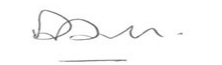 